от 21 марта 2023 года									       № 125-рО внесении изменений в распоряжение администрации городского округа город Шахунья Нижегородской области от 01.03.2021 № 91-р «О создании комиссии по проведению оценки последствий принятия решения о реконструкции, модернизации, изменения назначения или ликвидации объекта социальной инфраструктуры муниципальной образовательной организации, а также о реорганизации или ликвидации муниципальной образовательной организации городского округа город Шахунья Нижегородской области»В связи с кадровыми изменениями:1. В распоряжение администрации городского округа город Шахунья Нижегородской области от 01.03.2021 № 91-р «О создании комиссии по проведению оценки последствий принятия решения о реконструкции, модернизации, изменения назначения или ликвидации объекта социальной инфраструктуры муниципальной образовательной организации, а также о реорганизации или ликвидации муниципальной образовательной организации городского округа город Шахунья Нижегородской области» внести следующие изменения:1.1. Включить в состав комиссии Елькина О.А. - начальника отдела муниципального имущества и земельных ресурсов городского округа город Шахунья Нижегородской области.1.2. Вывести из состава комиссии Козлову Е.Л. 2. Управлению делами администрации городского округа город Шахунья разместить настоящее распоряжение на официальном сайте администрации городского округа город Шахунья Нижегородской области.3. Контроль за исполнением настоящего распоряжения возложить на первого заместителя главы администрации городского округа город Шахунья Нижегородской области А.Д.Серова.Глава местного самоуправлениягородского округа город Шахунья							   О.А.Дахно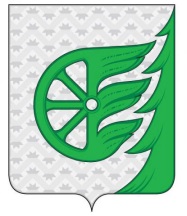 Администрация городского округа город ШахуньяНижегородской областиР А С П О Р Я Ж Е Н И Е